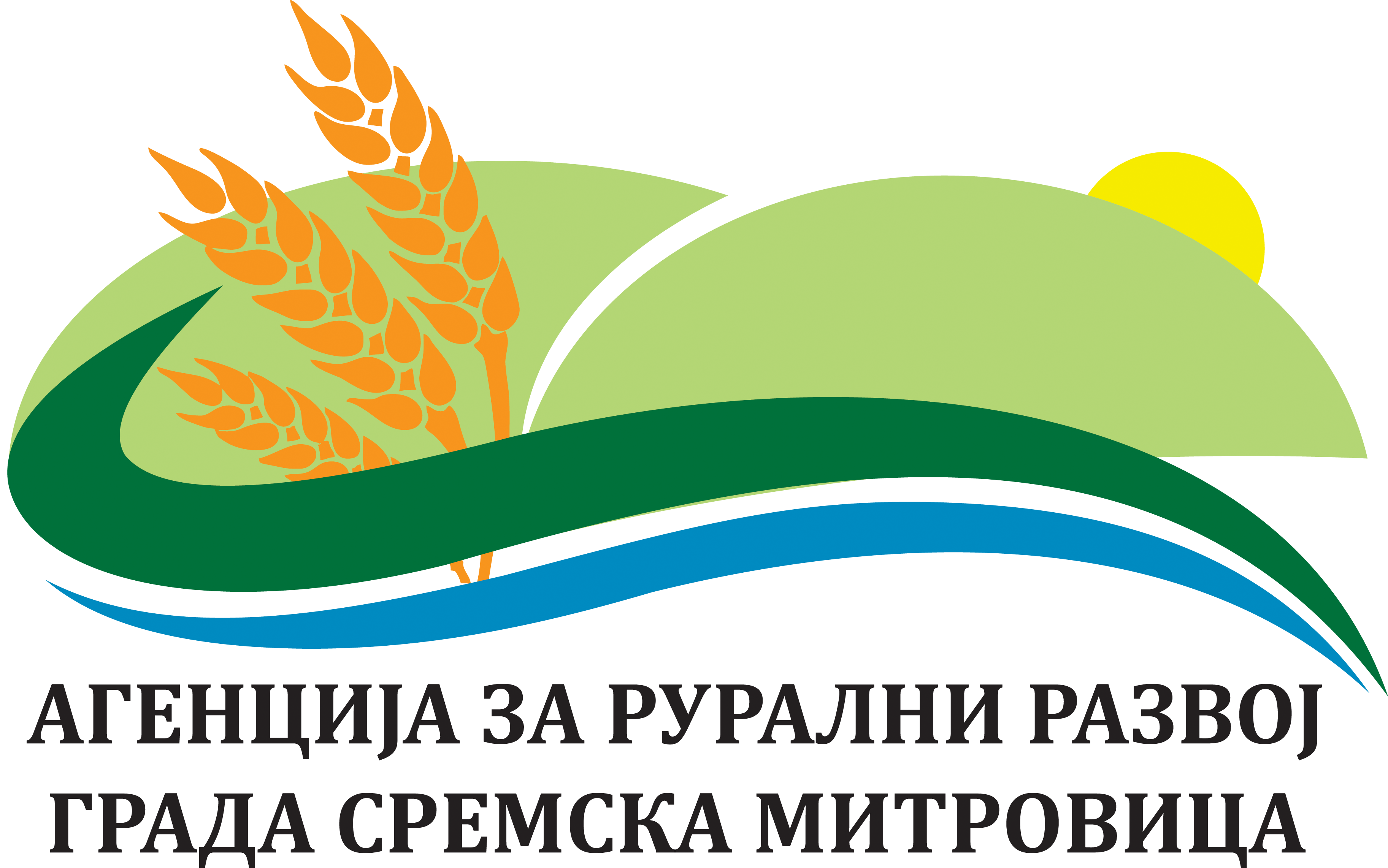 Светог Димитрија 6Сремска Митровица	                        ПИБ: 108131840 / МБ: 20936967Tel:022/610-573                                                                                                                                                         e-mail: info@arrsm.rs   доо Сремска Митровица	                                                                                                           web: www.arrsm.rsЗ А Х Т Е Вза доделу финансијске помоћи пољопривредним произвођачима, подносиоцима захтева за процену пољске штете проузроковане олујним невременом дана 19.07.2023. године Назив привредног субјекта:  _____________________________________________________________Седиште (место и адреса): _______________________________________________________________Порески идентификациони број (ПИБ): ___________________________________________________Матични број (МБ):  ____________________________________________________________________Уз захтев достављам:Записник Радне групе о насталој штети услед олујног невремена од 19.07.2023. године              (прибавља Градска управа за пољопривреду);Фотокопију  текућег рачуна,  (доставља подносилац захтева);Фотокопију Изводa из регистра Агенције за привредне регистре за правна лица,( доставља подносилац захтева-правно лице);Фотокопијa доказa о власиштву  пољопривредног земљиша, (доставља подносилац захтева);Фотокопију Уговорa о закупу пољопривредног земљишта закључених са другим лицима, (доставља подносилац захтева).Место и датум:				                               	        Подносилац/законски заступник:________________________________			   	        ______________________________(Име и презиме)______________________________(Адреса из личне карте)______________________________(ЈМБГ)______________________________(Контакт телефон)______________________________(Потпис и печат) 